District 5340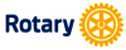 District Leadership & CommitteePosition Interest FormThe purpose of this form is to allow Rotarians in District 5340 to communicate to the District leadership team their interest & qualifications to serve on a District Committee or to serve on one of the various leadership positions within the District. Some positions, such as Assistant Governor require that the candidate has already served as a Club President but other positions do not. The information provided in this form shall be kept confidential; however, it will be made available to members of the District leadership team, including committee chairs, for the purpose of identifying individuals to fill vacancies.Provide information requested below and include any relevant experience, when completed forward to the Assistant Governor for your area or to the District Governor. NAME:								DATE:PREFERRED PHONE:						EMAIL ADDRESS:CURRENT ROTARY CLUB:					CLASSIFICATION:		YEAR JOINED ROTARY:						TOTAL YEARS AS MEMBER:CLUB PRESIDENT (Y/N):						OCCUPATION (Former if retired)	CLUB PRESIDENT OF (Club Name):				YEAR OF PRESIDENCY:  		General Interest (Check All Areas of Interest)___ ASSISTANT GOVERNOR		___ MEMBERSHIP		___ THE ROTARY FOUNDATION___ PUBLIC IMAGE			___ TRAINING			 ___ STRATEGIC PLANNING___ VOCATIONAL SERVICE		___ LEADERSHIP DEVELOPMENT	___ FINANCE___ PEACE				___ YOUTH EXCHANGE		___ INTERACT___ ROTARACT				___ RYLA			___ YOUNG PROFESSIONALS___ ALUMNI				___ FRIENDSHIP EXCHANGE	___ AWARDS/RECOGNITION___ OTHER   __________________________________________________________________COMMENTS, (SPECIAL SKILLS, PASSION, OTHER INTERESTS)